AMAÇİl Müdürlüğünde Bakanlık tarafından  yayınlanan  2005/7  sayılı  genelge  doğrultusunda  uygulanacak standart dosyalama planını açıklamak.KAPSAMİl Müdürlüğünde tüm şubeleri ve dosyalama işlemlerini kapsar.TANIMLARDosya: Aynı konuyu ihtiva eden yazılar grubudur.Tümleşik  Dosya:  Her  bir  işlem  için  açılan  ve  işlemle  ilgili  tüm  belgelerin  bir  arada  tutulduğu dosyayı  ifade  eder.  Tümleşik  dosyalar  bir  işlem,  kişi  ya  da  proje  ile   ilgili   olabilir   (Personel Dosyaları, Dava Dosyaları, Proje Dosyaları vb.).Dosya Planı: Kurum ve kuruluşların iş ve işlemleri sonucunda teşekkül eden belgelerin, sistemli bir şekilde dosyalanmasını sağlamak üzere önceden hazırlanmış konu ve konu numaraları envanteridir.SORUMLULUKLARŞube MüdürleriŞubelerinde standart dosyalama planının uygulanmasını sağlamak.Tüm Birim ÇalışanlarıBirimlerindeki dosyalamaları standart dosyalama planına uygun olarak hazırlamak.İç Kontrol Birimi:İl	Müdürlüğünde	kullanılan	standart	dosyalama	listelerini	takip	etmek.	Yapılan	kontrollerde birimlerde standart dosyalamaya uygun çalışılıp çalışılmadığını kontrol etmek.İlçe MüdürleriUYGULAMABu  dosya  planı,  2002  tarihinde   Devlet   Arşivleri   Genel   Müdürlüğü   koordinesinde   başlatılan "Standart Dosya Planı" projesinin sonucunda hazırlanarak, 2005/7 sayılı Başbakanlık Genelgesi ile uygulamaya konulmuş olup, zaman içinde kurum ve kuruluşların görüş ve önerileri doğrultusunda yenilenmesine ihtiyaç duyulmuştur.Standart Dosya Planı üç bölümden oluşmakta olup, 000-099 ve 600-999 sayısal aralığında ele alınan bölümler,  kurum  ve   kuruluşların   özellikle   yardımcı   hizmet,   danışma   ve   denetim   birimlerinin   görüş ve  önerileri  doğrultusunda  Devlet  Arşivleri  Genel   Müdürlüğü   tarafından;   100-599  sayısal  aralığında ele  alınan  bölümler  ise,  ana  hizmet  birimlerinin  görüş   ve   önerileri   doğrultusunda   kurum   ve kuruluşların  "Standart Dosya  Planı"  hazırlamakla görevli birimleri (Strateji  Geliştirme birimleri) ve Devlet Arşivleri Genel Müdürlüğü tarafından müşterek hazırlanmıştır.Kurumların  teşkilat  kanunlarında  "ana   hizmet   birimi"   olarak   adlandırılan   birimlere   ait   faaliyetler   ve bu  faaliyetlerle ilgili   açılması  gereken  dosyalar   100-599   sayısal   aralığında;   yardımcı   hizmet, danışma  ve  denetim   birimi   olarak   nitelendirilen   birimler   (Teftiş,   Hukuk,   Personel,   Eğitim,   İdari İşler, Mali İşler vb.) ile her kurum ve kuruluşta benzer hizmet yürüten birimlere (Dış İlişkiler, Bilgi İşlem vb.) ait faaliyetler ve bu faaliyetlerle ilgili açılması  gereken  dosyalar  600-999   sayısal aralığında numaralandırılmıştır. Her  birimde  var  olması  muhtemel  dosyalar  (mevzuat,  faaliyet  raporları,  istatistikler   vb.)  için   000- 099 sayısal aralığı kullanılmıştır.Kurum ve kuruluşların  ana  hizmet  faaliyeti  konumunda  olmasına  rağmen  000-099  veya  600-999  sayısal  aralığında  tanımlanmış  konulara,  ana  hizmet  faaliyetleri  için  hazırlanan  Planlarda   (100-599 sayısal aralığında) yer verilmemiş; bu faaliyet konuları için 000-099 veya 600-999 sayısal aralığının kullanımı önerilmiştir.Böyle bir bölünme ile, aynı konuya ait  belgelerin  aynı  "ad"  ve  "numara"  ile  açılacak  dosyalarda toplanması   amaçlanmış,   böylece   kurum   içi   birliktelik   sağlamanın   yanında,    özellikle    yardımcı hizmet,  danışma  ve  denetim  konularında  tüm  kurum  ve  kuruluşlarda  birliktelik  sağlanması hedeflenmiştir.Planda,  faaliyetin  adı  altında  ana  konular;  ana  konuyla  ilgili   tali  konular   ve   tali  konularla  ilgili  daha alt konular birbirleri ile olan ilişkileri dikkate alınarak, bir araya getirilmiş ve numaralandırılmıştır.Planda ana konular için 000 sayısal, birinci, ikinci ve üçüncü alt konular için 00 sayısal karakter kullanılmıştır.Bu  yapılanma,  yıl  içerisinde  herhangi  bir  faaliyet   ile   ilgili   az   sayıda   belge   teşekkül   etmesi durumunda ana  konu   adı  altında  dosya  açılmasını  ve  belgelerin  bu  dosyada  toplanmasını;  faaliyetle ilgili  yoğun  belge  teşekkül   etmesi  halinde  ise,  alt  konu  başlıkları  kullanılmak  suretiyle   dosya açılmasını öngörmektedir.Dosya planında yer alan konu  numaraları,  hazırlanan  yazının  sayı  bölümüne,  birim  kodundan  hemen sonra (-) işareti konularak yazılacaktır.Örnek;Sayı :84739422- 506.02 - E.3473Birim  Kodu  Dosya No	Kayıt NoBirim  (Haberleşme)  kodu, yazının  hazırlandığı  kurum  ve  kuruluşun  en  alt  birimine  kadar belirlendiği   kodlama   olup,   1991/17   sayılı   Başbakanlık   Genelgesi   ile   kullanılması    mecburi kılınmıştır.  Yazışma  ve  haberleşmede   standartlaşmanın   ilk   adımını   oluşturan   haberleşme   kodları "Sayı" bölümünün ilk unsurunu teşkil etmektedir.Dosya  numarası,  yazının  konusunu  ifade  ettiği  gibi,  işlemi biten yazının  ait  olduğu  dosyayı;  veya hangi dosyaya konulacağını göstermektedir. Dosya  planı  ile,  yazıların  "sayı"  bölümünde  bulunması gereken ikinci unsur yani "dosya numarası" uygulaması da sağlanmış olacaktır.DOSYALAMA İŞLEMLERİNDE UYULACAK KURALLARAna  hizmet,  yardımcı  hizmet,  danışma  ve  denetim  faaliyetlerine  ilişkin   dosya  konularının   ilgili bulunduğu faaliyetin altında yer alması, bu faaliyetlere ait alanların sadece o hizmeti yürüten birimin kullanımına  açık olduğu  anlamına  gelmemelidir.  Birimler,  asli  faaliyetlerinin  yer  aldığı   bölümlerin dışındaki dosya konuları ile de dosya açabileceklerini unutmamalıdır.Dosya Planlarının 000-099 ve 600-999 sayısal aralığında tanımlanan dosya  konuları tüm kurum ve kuruluşlarda aynı; ana hizmet faaliyetlerine ilişkin 100-599 sayısal aralığında yer alan konuların  ise, kurum   ve	kuruluşlarda	farklı  tanımlamaları  içerdiği  unutulmamalıdır.  Kurum  dışından  gelen   bir yazıda  100-599 sayısal  aralığında  tanımlanmış  bir  dosya  numarasının,   o kurumun   ana  faaliyetini ihtiva	eden   bir	konu   olduğu   bilinmeli;	bu   dosya	numarası   cevabi   yazılarda	referans olarak alınmamalıdır.Hazırlanan  yazının  dosya numarasının tespitinde, nerede dosyalanması  gerektiği  düşüncesinden hareketle dosya numarası belirlenmeli; bu yaklaşım, aynı mahiyetteki tüm belgeler için de uygulanmalıdır.  Dosya  numarasının  tespitinde,  kurum  içi   veya   kurum   dışından   gelen   yazılardaki dosya numaraları belirleyici olmamalıdır.Her  faaliyet  gurubunun  ilk  dosyası  konumunda  bulunan  ve  üç  karakter  rakam  ile   kodlanan  dosyalar, o  faaliyet  grubuna  ait  konu  listesinden  herhangi   biri   veya   birkaçına   ilişkin   yapılan   yazışmaların kendi  konu  numaraları  ile  dosya açılma yoğunluğuna  erişmediği  durumlarda  dosyalanabilmesine imkan  sağlamak  amacıyla  tanımlanmıştır.  Örneğin,   yıl   içerisinde   “Personel  işleri”  ne   ait  konularda az sayıda yazışma teşekkül etmesi durumunda  “900  Personel  İşleri”  kodu  ile  açılacak  bir  dosyada bu belgelerin toplanması gerekmektedir. “900 Personel İşleri” adlı bir  dosya,   900-929  sayısal aralığında personel konusu ile ilgili belgeleri barındırdığını ifade etmektedir.Her faaliyet grubunun son dosyası konumunda bulunan ve sonu “9” ile biten üç karakter rakam kodla tanımlanmış “Diğer” adlı dosyalar, o faaliyet grubunun  bir  parçası  olmasına  rağmen,  faaliyet grubunda   sayılan   konulardan   herhangi   birini   ilgilendirmeyen   (faaliyet   grubundaki    herhangi    bir dosya ile ilişkilendirilemeyecek) yazıların kodlanmasında ve dosyalanmasında kullanılmak üzere tanımlanmıştır.Faaliyet  gruplarında  ele  alınan  ana  konuların  1.  alt  bölünmelerinin  sonunda  “99  Diğer”  adı  ile  kodlanan  dosyalar  ise, kendinden önceki  alt  konuların  hiç  birini  ilgilendirmeyen   ancak  ana  konunun bir alt konusu  durumundaki  yazıların  dosyalanması  için  kullanılacaktır.  Bu  kural  2.  ve  3.  alt  bölünmeler için de aynı usulde uygulanacaktır.Planda, 2. ve 3. alt bölünmelerin sonunda “99 Diğer” adıyla dosya  tanımlaması yapılmamıştır.  Bu bölünmeler için de ihtiyaç halinde "99 Diğer" adıyla dosya açılabilecektir.Dosya  planında  "Diğer"  adı  ile  ifade  edilen  dosya  numaraları   kullanılarak   açılan   dosyalar   yıl sonunda birimlerince incelenip, yoğun yazışma sebebiyle plana eklenmesi zorunlu görülen konular  belirlenecek ve kurumun dosya planından sorumlu birimlere bildirilecektir.Hazırlanan yazılara dosya numarası tespitinde, dosya konusunun alt ayrımları  yapılmış  ise, yazının konusunu  ifade  eden  alt  ayrım  kodları  kullanılacaktır.  Alt  ayrımların  geneli  konumundaki   dosya konusu  yazışmalarda  kullanılmayacaktır.  Bu  gibi  durumlarda   alt   ayrımların   geneli   durumundaki konular yalnızca dosya numarası olarak kullanılabilecektir.Aynı dosya numarasını taşıyan belgelerin yoğunluğundan dolayı erişimin daha etkin sağlanabilmesi amacıyla dosya planında herhangi bir istisna  getirilmemiş  ise, coğrafik,  alfabetik  veya  kronolojik dosyalama yapılabilecektir.Dosya planında istisna getirilen ayırımlara ilişkin kullanılacak kısaltmalar  planın  "Ek-1  ve  Ek-2" bölümünde verilmiştir. Bu ayırımların gerektirdiği durumlarda "Ek-1 ve  Ek-2"  bölümünde  verilen  kısaltmalar  veya   kodlar,   dosya  numarasına,   “/”   işaretinin   ardından   yansıtılacak;   gerektiği durumlarda da ayrı dosyalar açılması sağlanacaktır.Kurumca  özel  önem  arz  eden  tanımlamalar  (özel  kodlar),  aynı  konulu  belge  ve   dosyaların  birbirinden  ayrılmasını  sağlamak  amacıyla  köşeli  parantez  "[  ]"  içinde  kullanılabilecektir.  Köşeli parantez,  kuruma  özel  kodlamaların  belirlendiği   bir   alanı   ifade   etmektedir.   Köşeli   parantez içerisinde birden fazla tanımlama ve kodlamanın yapılması  gerektiği  durumlarda,  her  farklı  kod  “;” (noktalı virgül) işareti ile birbirinden ayrılacaktır.Yazının  dosya  numarası,   yazıyı   hazırlayan   görevliler   tarafından   dosya  planı   doğrultusunda belirlenerek   yazıya   yansıtılacaktır.   Ünite   amirleri   hatalı   işlemleri   önlemeye   yönelik    kontrol işlemlerini yapacak ve işlemi biten yazılar bu dosya numarası dikkate alınarak dosyalanacaktır.Bir yazıya  birden  fazla  dosya   numarası  verilebileceği  durumlarda,  ağırlıklı  konu   dosya   numarası olarak  belirlenecek,  gerektiğinde  yazının  bir  örneği   ilgili   bulunduğu   diğer   dosyaya   da konulabilecektir.Dosya planında ayrıca  tanımlanmış  dahi  olsa  bir  işlemin  devamı  veya  parçası  konumundaki  yazılar, işlem bütünlüğünün bozulmaması  amacıyla  ilgili  bulunduğu  işlem  kodu  ile  tanımlanmaya  devam edilecektir. Bu tür yazıların ayrı  bir  dosyada  da  takip  edilmesi  gerektiğinde  dosya  planındaki  kendi konu kodu ile dosya açılarak, yazıların birer örneği bu dosyaya konulabilecektir.Örnek; Satın alma sürecinde alınması gereken bir olur için “Genel İşler” bölümünde yer alan “020 Olurlar, onaylar” kodu kullanılmamalıdır. Alınması gereken  onay satın alma sürecinin ayrılmazparçası olması sebebiyle satın  alma kodu ile tanımlanmalı  ve  satın  alma dosyasında saklanmalıdır. Birimin  rahat  ulaşım  ve  yararlanma  ihtiyacından  dolayı  farklı  kodlarla   tanımlanmış   olurların   birer örneği “020 Olurlar” adı ile açılacak dosyada toplanabilecektir.Strateji Geliştirme birimleri, dosya planının hedeflenen amaçları doğrultusunda kullanımını gerçekleştirebilmek, uygulamaları takip etmek ve denetlemek üzere sorumludur.Dosya, o dosya numarasını taşıyan bir yazı gönderildiği veya geldiği zaman açılacaktır.Bir  işlemle  ilgili  yazılar,  işlem  sonuçlandırılıncaya  kadar  "işlemdeki  yazılar"  adı   altında   açılacak dosyada biriktirilmeli; işlemin tamamlanması halinde, ilgileri ile bir araya getirilerek, asıl dosyasına konulmalıdır.Yazılar,  ekleri  ile  beraber  dosyalanmalıdır.  Yazıların ekleri kabarık  ise, ekler  yazılarından   ayrılarak, ayrı   dosyalarda;   müteselsil   sıra   numarası   verilmek   suretiyle   dosyalanmalıdır.   Bu   gibi uygulamalarda, yazılardan eklere, eklerinden yazılara gönderme yapılmalıdır.Açılacak dosya  üzerinde, dosyayı tanımlayan "Kurum adı veya rumuzu", "Birim adı veya rumuzu", "Dosya  numarası", "Konu adı",  "yılı"  ve  varsa  “Özel  Kodu”  gibi  unsurlar  mutlaka  yazılmalıdır   “Ek- 3”. Dosya üzerinde bulunması  gereken   unsurların  tatbikinde  kurum  içinde  birliktelik  sağlanması amacıyla, dosyalama hizmetlerinden sorumlu birimler gerekli girişimlerde bulunacaktır.Dosya  numaraları,  dosyanın  konusunu  belirlemenin  yanı  sıra,  dosyaların   depolandığı   ortamlardaki yerini   de	belirleme	özelliğine    sahiptir.   Arşivlerde	dosyalar, dosya  numaraları dikkate alınarak, hiyerarşik  bir  bütünlük  içinde  saklanacaktır. Dosyaların  bu  şekilde  saklanması,  birbirleri  ile   ilgili konulara ait dosyaların bir arada bulunmasını sağlayacağı gibi, ileride arşivlerde yapılacak  tasnif işlemlerinde uygulanacak "asli düzen"in kendiliğinden oluşumuna da temel teşkil edecektir.Üniteler, her yılın Ocak ayı içerisinde, önceki yıla ait dosyaları Devlet Arşiv Hizmetleri Hakkında Yönetmeliğin 12. maddesi hükmüne göre uygunluk  kontrolünden  geçirerek,  birim  arşivine devredeceklerdir. Devir işlemlerinde, dosyaların ünitelerinde oluşturulan asli düzenleri kesinlikle bozulmayacaktır.Uygunluk kontrolü esnasında, birleştirilmesi veya ayrılması gereken dosyalar birleştirilecek veya ayrılacaktır.  Birleştirme ve  ayırma işlemlerinde, açılmış  bulunan  dosyalardaki   belge   yoğunlukları dikkate alınacaktır.Birleştirme  ve  ayırma  işlemlerinden  dolayı  dosyada  yapılan  düzenleme,  dosyayı  tanımlayan bilgilerde farklılığa sebebiyet vereceğinden, bu unsurlar doğrultusunda dosya  üzerinde  de  gerekli düzeltmeler yapılacaktır.Dosyaların  ünite,  birim   ve   kurum   arşivlerinde   saklanması,   düzenlenmesi,   devri   vb.   arşiv işlemlerinde Devlet Arşiv Hizmetleri Hakkında Yönetmelik hükümlerine uyulacaktır.Dosya planında, yeni konuların açılması, mevcut olanların kaldırılması ya da düzeltilmesi  gerektiği durumlarda, kurum veya kuruluşların dosya  planlarından sorumlu birimlerin Devlet Arşivleri GenelMüdürlüğü'nü haberdar etmesi üzerine bu Genel Müdürlükçe, uygun görülen düzeltmeler yapılabilecektir. Dosya planlarında öngörülen değişiklikler yıl sonlarında yapılacaktır.Üniversite, belediye ve  özel  idareler,  dosya   planlarına  yeni  konuların  ilavesi,  mevcut  olanların kaldırılması ya da  düzeltilmesi  taleplerini,  belediyeler  ve  özel  idareler  için İçişleri  Bakanlığına; üniversiteler  için   Yüksek   Öğretim   Kurulu   Başkanlığına   bildirmek   zorundadırlar.   Bu   kurumların dosya  planlarından  sorumlu  birimlerinin  Devlet   Arşivleri   Genel   Müdürlüğü'nü   haberdar  etmesi   ve bu Genel Müdürlüğün uygun görmesi halinde gerekli düzeltmeler yapılabilecektir.Kurumlar  ve  Kuruluşlar   dosya  planlarını  web  sitelerinde   de   yayınlayarak,   kullanıcıların   güncel dosya planını takip etmelerini sağlayacaklardır.Devlet Arşivleri Genel Müdürlüğü  tarafından hazırlanarak, ortak kullanıma sunulan "Ortak Alanlar" www.basbakanlik.gov.tr ve www.devletarsivleri.gov.tr  web adreslerinde de istifadeye sunulacak olup,  bu  alanlarla  ilgili düzeltmeler anında uygulayıcılar tarafından takip edilebilecektir.DOSYA VEYA KLASÖR ETİKETİ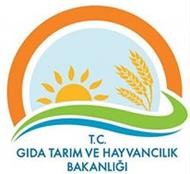 KURUM ADIBİRİM KODUDOSYA NUMARASIKONU ADIYILARŞİV KODUİLGİLİ DOKÜMANLAR2005/7 sayılı Başbakanlık Standart Dosyalama Planı Genelgesi